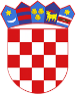 R  E  P  U  B  L  I  K  A    H  R  V  A  T  S  K  APOŽEŠKO-SLAVONSKA  ŽUPANIJAGRAD POŽEGA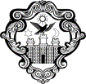 GRADONAČELNIKKLASA: 023-05/20-01/1URBROJ: 2177/01-01/01-21-5Požega, 8. listopada 2021.  GRADSKOM VIJEĆU GRADA POŽEGEPREDMET: Prijedlog Zaključka o usvajanju Izmjena i dopuna Programa rada Upravnih tijela Grada  Požege za 2021. godinu- dostavlja se Na osnovi članka 62. stavka 1. podstavka 34. Statuta Grada Požege (Službene novine Grada Požege, broj: 2/21.) (u nastavku teksta: Statut Grada Požege) i članka 59. stavka 1. Poslovnika o radu Gradskog vijeća Grada Požege (Službene novine Grada Požege, broj: 9/13., 19/13., 5/14., 19/14., 4/18., 7/18.- pročišćeni tekst, 2/20., 2/21. i 4/21.- pročišćeni tekst), dostavlja se Naslovu na razmatranje i usvajanje Prijedlog Zaključka o usvajanju Izmjena i dopuna Programa rada Upravnih tijela Grada Požege za 2021. godinu.Pravna osnova za donošenje ovoga akta je u odredbama Zakona o lokalnoj i područnoj (regionalnoj) samoupravi (Narodne novine, broj: 33/01., 60/01.- vjerodostojno tumačenje, 129/05., 109/07., 125/08., 36/09., 150/11., 144/12., 19/13.- pročišćeni tekst, 137/15. .- ispravak, 123/17., 98/19. i 144/20.), te Statuta Grada Požege.GRADONAČELNIKdr.sc. Željko Glavić, v.r.U PRIVITKU:1.	Zaključak Gradonačelnika Grada Požege2.	Prijedlog Zaključka o usvajanju Izmjena i dopuna Programa rada Upravnih tijela      Grada Požege za 2021. godinu3.	Izmjene i dopune Programa rada Upravnih tijela Grada Požege za 2021. godinu4.	Program rada Upravnih tijela Grada Požege za 2020. (Službene novine Grada      Požege, broj: 13/20.)R  E  P  U  B  L  I  K  A    H  R  V  A  T  S  K  APOŽEŠKO-SLAVONSKA  ŽUPANIJAGRAD POŽEGAGRADONAČELNIKKLASA: 023-05/21-02/1URBROJ: 2177/01-02/01-21-2Požega, 8. listopada 2021. Na temelju članka 44. stavka 1. i članka 48. stavka 1. točke 7. Zakona o lokalnoj i područnoj (regionalnoj) samoupravi (Narodne novine, broj: 33/01., 60/01.- vjerodostojno tumačenje, 129/05., 109/07., 125/08., 36/09., 150/11., 144/12., 19/13.- pročišćeni tekst, 137/15.- ispravak, 123/17., 98/19. i 144/20.), te članka 62. stavka 1. podstavka 34. i članka 120. Statuta Grada Požege (Službene novine Grada Požege, broj: 2/21.), Gradonačelnik Grada Požege, dana 8. listopada 2021. godine, donosiZAKLJUČAKI.Utvrđuje se Prijedlog Zaključka o usvajanju Izmjena i dopuna Programa rada Upravnih tijela Grada Požege za 2021. godinu kao u predloženom tekstu.II.Prijedlog Zaključka iz točke I. ovoga Zaključka upućuje se Gradskom vijeću Grada Požege na razmatranje i usvajanje.GRADONAČELNIKdr.sc. Željko Glavić, v.r.DOSTAVITI:Gradskom vijeću Grada Požege Pismohrani.PRIJEDLOGR  E  P  U  B  L  I  K  A    H  R  V  A  T  S  K  APOŽEŠKO-SLAVONSKA  ŽUPANIJAGRAD POŽEGAGRADSKO VIJEĆEKLASA: 023-05/21-02/1URBROJ: 2177/01-02/01-21-3Požega, __. listopada 2021.  Na temelju članka 35. stavka 1. točke 6. Zakona o lokalnoj i područnoj (regionalnoj) samoupravi (Narodne novine, broj: 33/01., 60/01.- vjerodostojno tumačenje, 129/05., 109/07., 125/08., 36/09., 150/11., 144/12., 19/13.- pročišćeni tekst, 137/15.- ispravak, 123/17., 98/19. i 144/20.) te članka 39. stavka 1. podstavka 20. i  članka 119. stavka 1. Statuta Grada Požege (Službene novine Grada Požege, broj: 2/21.), Gradsko vijeće Grada Požege, na 5. sjednici, održanoj dana __. listopada 2021. godine, donosiZAKLJUČAKo usvajanju Izmjena i dopuna Programa rada Upravnih tijela Grada Požege za 2021. godinuI.Gradsko vijeće Grada Požege usvaja Izmjene i dopune Programa rada Upravnih tijela Grada Požege za 2021. godinu, koji čini sastavni dio ovoga Zaključka.II.Ovaj će se Zaključak objaviti u Služenim novinama Grada Požege.PREDSJEDNIKMatej Begić, dipl.ing.šum.DOSTAVITI:Gradonačelniku Grada Požege Upravnim tijelima Grada PožegePismohrani.R  E  P  U  B  L  I  K  A    H  R  V  A  T  S  K  APOŽEŠKO-SLAVONSKA  ŽUPANIJAGRAD POŽEGAGRADONAČELNIKKLASA: 023-05/21-02/1URBROJ: 2177/01-01/01-21-1Požega, 8. listopada 2021.Na temelju članka 44. stavka 1. i članka 48. stavka 1. točke 7. Zakona o lokalnoj i područnoj (regionalnoj) samoupravi (Narodne novine, broj: 33/01, 60/01.- vjerodostojno tumačenje, 129/05., 109/07., 125/08., 36/09., 150/11., 144/12., 19/13.- pročišćeni tekst, 137/15.- ispravak, 123/17.,  98/19. i 144/20.) i članka 62. stavka 1. podstavka 34. Statuta Grada Požege (Službene novine Grada Požege, broj: 2/21.), Gradonačelnik Grada Požege dana 8. listopada 202. godine, donosi IZMJENE I DOPUNE PROGRAMA RADAUPRAVNIH TIJELA GRADA POŽEGE ZA 2021. GODINUI.Ovim Programom mijenja se i dopunjuje Program rada Upravnih tijela Grada Požege za 2021. godinu (Službene novine Grada Požege, broj: 13/20.) (u nastavku teksta: Program rada), kako slijedi:1. Upravni odjel za samoupravu sukladno Odluci o ustrojstvu upravnih tijela Grada Požege (Službene novine Grada Požege, broj: 19/13., 8/14., 9/16., 14/16., 19/18. i 12/21.) (u nastavku teksta: Odluka o ustrojstvu), odnosno zadnjoj izmjeni ustrojstva od 2. srpnja 2021. godine nastavlja obavljati posove sukladno Programu rada za 2021. godinu kako je navedeno pod točkom II. podtočkom I. (osim poslova iz područja kulture, tehničke kulture, sporta, predškolskog odgoja i školstva, socijalne skrbi i zdravstva, imovinsko-pravnih poslova i poslova javne nabave koji su peruzeli novoustrojeni odjeli: Upravni odjel za društvene djelatnosti, Upravni odjel za imovisko-pravne poslove i Upravni odjel za fincije i proračun). Nadalje, sukladno preuzetim poslovima od ukinutog Ureda gradonačlenika, ovaj Upavni odjel će obavljati poslove sukladno točki II. podtočki IV. Programa koji se odnose na neposredno stručno i administrativno opsluživanje gradonačelnika i drugih dužnosnika, poslove protokola, poslove informiranja i odnosa s javnošću, poslove ostvarivanja prava na pristup informacijama, poslove informatičkog sustava održavanja i razvoja web portala Grada i drugih oblika javnosti rada, te informatičke poslove u svrhu digitalizacije i modernizacije sustava (poslove izrade, nabave održavanja i razvoja informatičkih sustava Grada Požege i proračunskih korisnika, poslove obrade podataka i prilagodbe podataka za korištenje iz baze podataka, informatičke edukacije djelatnika Grada Požege i proračunskih korisnika) i druge poslove iz samoupravnog djelokruga, sukladno zakonu, dugim propisima i aktima Grada Požege. Razdjel navedenog Odjela planiran je s iznosom od 45.003.966,00 kn.3.  Upravni odjel za društvene djelatnosti kao novoustrojeni odjel gradske uprave od srpnja, o.g. ima u nadležnosti poslove koji se odnose na osiguranje uvjeta za zadovoljavanje lokalnih potreba stanovnika Grada Požege u području brige o djeci, obrazovanja i odgoja, socijalne skrbi i zdravstva kao i područja kulture, sporta i tehničke kulture, a osobito:- poslovi koordinacije u izradi i odabiru programa javnih potreba u području predškolskog odgoja i naobrazbe te praćenja njegove provedbe, poslovi na izradi programa financiranja dijela osnovnog školstva sukladno zakonu, ostali poslovi i aktivnosti vezani za osnovno školstvo- poslovi socijalne skrbi koji obuhvaćaju poticanje i primjenu mjera zaštite životnog standarda, te zbrinjavanje socijalno ugroženih osoba i poslove zdravstva koji obuhvaćaju koordinaciju aktivnosti u primarnoj zdravstvenoj zaštiti u radu ustanova i drugih osoba koje pružaju zdravstvenu zaštitu   	 - poslovi kulturnog i umjetničkog promicanja Grada Požege, osiguranja sredstava za zadovoljavanje potreba u kulturi, kao i poticanja sponzorstva i donatorstva za očuvanje i unaprjeđenje standarda u kulturi  i zaštiti kulturne baštine, kao i poslovi u svezi s izradom programa javnih potreba u kulturi i  tehničkoj kulturi uz utvrđivanje uvjeta za provedbu ovih programa	- poslovi odabira i izrade programa javnih potreba u sportu, utvrđivanje uvjeta za provođenje programa javnih potreba, skrbi za stručne kadrove, kontroli praćenja realizacije programa i aktivnosti na razvitku sporta, kao i poslovi suradnje u svezi s gospodarenjem, investicijskim održavanjem i izgradnjom sportskih objekata	- poslovi praćenje rada ustanova, fizičkih i drugih pravnih osoba osnovanih radi ostvarivanja interesa i potreba stanovnika u ovim djelatnostima i kao i drugi poslovi iz samoupravnog djelokruga, sukladno zakonu, dugim propisima i aktima Grada Požege.Sukladno navedenom,  kroz razdjel ovoga Upravnog odjela izrađeni su programi izmjena i dopuna programa javnih potreba u kulturi, predškolskom odgoju i školstvu, sportu, socijalnoj skrbi, turizmu i drugo,  s ukupno planiranim sredstvima od  30.192.330,00 kn.   4. U novoustrojenom Upravnom odjelu za imovinsko-pravne poslove obavljaju se poslovi vezani uz upravljanje, stjecanje, otuđivanje, davanje na upravljanje zemljišta, zgrada, poslovnih prostora, stanova i drugih nekretnina u vlasništvu Grada, poslovi evidencije nekretnina i uknjižba prava vlasništva na nekretninama Grada Požege, poslovi uređenja zemljišta, imovinsko-pravni poslovi vezani uz provedbu dokumenata prostornog uređenja i gradnje, poslovi vezani uz zahtjeve fizičkih i pravnih osoba radi priznavanja prava vlasništva na nekretninama Grada Požege, poslovi po zahtjevima stranaka nakon provedene legalizacije bespravno izgrađenih objekata, provođenje postupaka radi sufinanciranja kulturnih dobara na području grada, postupanje po zahtjevima vezanim za pravo prvokupa na kulturnim dobrima, stručni poslovi osnivanja stvarnih i osobnih služnosti pravnim poslom na nekretninama Grada. Navedeni Odjel rješava upravne stvari u postupcima izvlaštenja, sudjeluje u postupcima vezanim uz naknadu imovine oduzete za vrijeme jugoslavenske komunističke vladavine, u postupcima povezivanja zemljišne knjige i knjige položenih ugovora.      Odjel predlaže akte vezane za upravljanje zemljištem i drugim nekretninama u vlasništvu Grada, provodi postupak raspisivanja natječaja za prodaju i davanje u zakup, te obavlja druge poslova u svezi s građevinskim zemljištem i vodi evidencije o građevinskom zemljištu u vlasništvu Grada.Također, predlaže odluke o davanju u zakup, odnosno najam poslovnih prostora i stanova, ugovaranje zakupa, odnosno najma za poslovne prostore i stanove, ugovaranje i provedba suvlasničkih odnosa u mješovitom vlasništvu, izrada kriterija i mjerila za korištenje i namjenu poslovnih prostora, priprema i obavljanje svih poslova vezanih za provođenje javnih poziva za prodaju ili davanje u zakup nekretnina u vlasništvu Grada Požege. Obavlja poslove evidencije i ažuriranja podataka o prometu nekretnina, poslove stručne i administrativne potpore procjeniteljskom povjerenstvu kao i poslove  zastupanja Grada Požege pred pravosudnim i drugim tijelima, te druge poslove iz samoupravnog djelokruga, sukladno zakonu, dugim propisima i aktima Grada Požege. Razdjel navednog Odjela planiran je s iznosom od 380.500,00 kn.5. Ovim Programom u točki II., u Programu rada Upravnog odjela za komunalne djelatnosti i gospodarenje, mijenja se tabelarni dio (Prilog 1.) koji se nalazi u privitku ovoga Programa i čini njegov sastavni dio.  Razdjel ovoga Odjela planiran je s ukupnim  iznosom od 78.369.139,00 kn. 6. 1. Na temelju izmjene Odluke o ustrojstvu, Upravni odjel za financije Grada Požege (u nastavku teksta: UOF) nastavlja raditi kao Upravni odjel za financije i proračun (u nastavku teksta: UOFIP) i obavlja poslove u svezi propisivanja i naplate poreza Grada Požege, politike planiranja i ostvarivanja prihoda, izrade nacrta proračuna i rebalansa proračuna, praćenja provedbe proračuna, izrade polugodišnjeg i godišnjeg obračuna proračuna, izrade periodičnih i godišnjih financijskih izvještaja, financijske evidencije imovine, sastavljanja bilance imovine, vođenja knjigovodstvene evidencije o svim računima koji čine proračun, poslova financijskog poslovanja, likvidature, blagajne, obračuna plaća, osiguravanja imovine i likvidacije polica, poslove naplate odštetnih zahtjeva i poslove javne nabave. Navedeni poslovi vezani uz proračun, rebalans proračuna, te financijsko-računovodstveni poslovi obavljat će se u skladu sa Zakonom o proračunu i važećim propisima.U UOFIP također će se obavljati financijsko-računovodstveni poslovi za proračunske korisnike  - Gradski muzej Požega, Gradska knjižnica i čitaonica Požega, Gradsko kazalište Požega, Dječji vrtić Požega, Vijeće srpske nacionalne manjine Grada Požege, Javna vatrogasna postrojba Grada Požege, Javna ustanova - Sportski objekti Požega, Javna ustanova Lokalna razvojna agencija Požega.2. U UOFIP za 2021. godinu planiraju se sljedeći poslovi:- sastavljanje godišnjeg financijskog izvještaja za 2020. godinu za Grad Požegu i proračunske korisnike sukladno Pravilniku o financijskom izvještavanju u proračunskom računovodstvu (NN, broj: 3/15., 93/15., 135/15., 2/17., 28/17.,112/18., 126/19. i 108/20.).- sastavljanje konsolidiranog izvještaja za 2021. godinu za Grad Požegu- sastavljanje tromjesečnih, polugodišnjih i devetomjesečnih izvještaja za Grad Požegu i prethodno navedene proračunske korisnike- obrada inventurnih stanja osnovnih sredstava, sitnog inventara, potraživanja, obveza, te   obračun ispravka vrijednosti dugotrajne imovine- zaključivanje poslovnih knjiga za 2021. godinu i arhiviranje istih, te otvaranje novih za 2022. godinu- sastavljanje Godišnjeg izvještaja o izvršenju Proračuna Grada Požege za 2021. godinu- svakodnevno utvrđivanje zakonske i računske ispravnosti dokumenata (izvoda, ulaznih računa, blagajničkih izvještaja i temeljnica za knjiženje)- svakodnevno kontiranje dokumenata i knjiženje dokumenta- knjiženje analitike osnovnih sredstava i sitnog inventara- vođenje blagajničkog poslovanja- plaćanje po svim ulaznim fakturama za sve proračunske korisnike sa računa riznice,   obračun PDV- a po prijenosu porezne obveze i izvještavanje Porezne uprave, plaćanje za prijenos sredstava osnovnim školama i drugim korisnicima- sastavljanje prijedloga kompenzacija i knjiženja istih- vođenje knjige ulaznih faktura- obračun i isplata plaća i drugih primanja i popunjavanje svih obrazaca vezano za plaću, te dostavljanje JOPPD obrasca Poreznoj upravi za Grad Požegu i proračunske korisnike - obračun isplata naknada gradskim vijećnicima, članovima radnih tijela Gradskog vijeća i povjerenstava- stalna kontrola i ažuriranje podataka- praćenje izvršenja Proračuna Grada Požege- izrada Izmjena i dopuna Proračuna Grada Požege za 2021. godinu- suradnja sa drugim upravnim tijelima Grada Požege pri sastavljanju izvještaja za decentralizirane funkcije o potrošnji sredstava doznačenih decentraliziranim funkcijama i izvještaja o plaćenim rashodima iz sredstava decentraliziranih funkcija za 2021. godinu- sastavljanje Polugodišnjeg obračuna proračuna Grada Požege za 2021. godinu- izrada Prijedloga Proračuna i projekcija Grada Požege za 2022.-2024. godinu- sastavljanje uputa za provedbu popisa imovine i obveza na dan 31. prosinca 2021. godine- poslovi financijskog upravljanja i kontrola u suradnji sa drugim upravnim tijelima- priprema materijala za Gradsko vijeće i Upravni odbor za financije Gradskog vijeća tijekom godine- praćenje zakonskih propisa i primjena istih.- utvrđivanje ukupnih potreba za nabavom roba, radova i usluga- uspostavu baze podataka o zahtjevima za nabavu po nabavnim kategorijama, planiranje i provedbu postupka javne nabave- izradu dokumentacije za nadmetanje i druge potrebe dokumentacije- provođenje postupaka javne nabave, objave javne nabave, sklapanje i praćenje izvršavanja ugovora o javnoj nabavi i okvirnih sporazuma- provođenje postupaka središnje javne nabave za korisnike središnje javne nabave sukladno ovlaštenju nadležnih tijela, vođenje registra ugovora o javnoj nabavi i okvirnih sporazuma, te druge poslove sukladno propisima.U svezi komunalne naknade, komunalnog doprinosa, spomeničke rente, zakupa i drugih naknada za 2021. godinu planiraju se sljedeći poslovi:- usklađenje analitičke evidencije sa sintetičkom za 2021. godinu - otvaranje knjiga za 2021. godinu- usklađivanja analitičke evidencije sa sintetičkom evidencijom tijekom 2021. godine (jedanput   mjesečno)- knjiženje uplata na karticama u saldakontiju- izdavanje računa, uplatnica - praćenje dinamike pristizanja uplata i primjene odgovarajućih zakonskih mjera - rad sa strankama.U UOFIP će se također obavljati i poslovi izrade prijedloga odluke o gradskim porezima, a razrez i naplatu gradskih poreza obavljati će Porezna uprava u suradnji sa Upravnim odjelom za financije.3. Kroz UOF i UOFIP provodi se program 1000 Redovna djelatnost. Program obuhvaća aktivnosti kojima se osiguravaju sredstva za redovno financiranje prava zaposlenika iz radnog odnosa, uključujući vježbenike za sve odjele gradske uprave, sredstva za podmirivanje materijalnih rashoda, za podmirenje financijskih rashoda, za otplatu kredita, te podmirenje svih ostalih rashoda za nesmetano obavljanje upravnih, stručnih i ostalih poslova u upravnim tijelima gradske uprave. Za ostvarenje programa u 2021. godini planirana su sredstva u iznosu 15.066.475,00 kn i to kroz UOF u iznosu 11.259.665,00 kn (plan je sveden na razinu realizacije) i nadalje kroz UOFIP u iznosu 3.806.810,00 kn.Sredstva se raspoređuju kroz sljedeće aktivnosti i projekte:3.1. Aktivnost A100001 Osnovna aktivnost upravnih tijela Grada Požege - planirana sredstva iznose 10.184.530,00 kn i to kroz UOF 7.638.120,00 kn i kroz UOFIP 2.546.410,00 kn.   Navedena aktivnost sastoji se od plaća i naknada za zaposlene, te doprinosa na plaće i ostalih rashoda za zaposlene kao što su nagrade, darovi, otpremnine, te ostale naknade utvrđene Kolektivnim ugovorom. U ovoj aktivnosti planiraju se i naknade troškova zaposlenima, materijalni i financijski troškovi, odnosno svi troškovi kojima se zadovoljavaju  potrebe za rad svih upravnih tijela Grada Požege. 3.2. Aktivnost A100002 Tekuća zaliha proračuna - planirana sredstva iznose 250.000,00 kn i to kroz UOF 50.000,00 kn i kroz UOFIP 200.000,00 kn. Navedena aktivnost sastoji se od financiranja nepredviđenih troškova za koje nisu osigurana sredstva u proračunu ili za namjene za koje se tijekom godine pokaže da za njih nisu planirana dovoljna sredstva jer ih pri planiranju proračuna nije bilo moguće predvidjeti.3.3. Kapitalni projekt K100001 Nabava opreme - planirana je u iznosu od 274.445,00 kn i to kroz UOF 274.445,00 kn.Navedeni projekt sastoji se od podmirenja zakupnine, odnosno leasinga za službene automobile za potrebe gradonačelnika i službi, zakupnine za fotokopirne uređaje i računalne programe, nabave računala i računalne opreme, uredske, komunikacijske, opreme za grijanje, ventilaciju i hlađenje, radio i TV prijemnike i opreme za ostale namjene, te ulaganja u računalne programe, a sve potrebno kako bi se osigurali zadovoljavajući uvjeti rada.3.4. Tekući projekt T100001 Otplata primljenih zajmova – planirana sredstva iznose 3.880.000,00 kn i to kroz UOF 2.819.600,00 kn i kroz UOFIP 1.060.400,00 kn. Ovaj projekt odnosi se na:- povrat glavnice i plaćanje kamate, te tečajnih razlika temeljem Ugovora o kreditu broj: KO-06/16 iz 2016. godine, zaključenoga između Grada Požege i Hrvatske banke za obnovu i razvitak (HBOR), Zagreb. Odobreni kredit u svrhu izgradnje kapitalnih objekata komunalne infrastrukture u iznosu od 35.000.000,00 kn, odnosno u protuvrijednosti 4.594.273,78 EUR po srednjem tečaju Hrvatske narodne banke, na dan korištenja kredita, uz valutnu klauzulu, s rokom vraćanja od 15 godina, uključujući 4 godine počeka, s promjenjivom kamatnom stopom od 4,00% godišnje, naknadom za neiskorišteni iznos kredita od 0,25% godišnje, te uz dospijeće anuiteta tromjesečno nakon počeka otplate  od četiri godine. Kredit je realiziran sa 31.12.2017. godine. Dodatkom I. Ugovoru o kreditu broj: KO-06/16 od 13. studenog 2019. godine, koji se primjenjuje od 1. siječnja 2020. godine,  skraćuje se poček sa četiri na dvije godine, te je prva rata glavnice dospjela na naplatu 31. ožujka 2020. godine. Kamatna stopa  je smanjena sa 4% promjenjiva na 2% fiksna godišnje, a obračunava se i naplaćuje tromjesečno i primjenjuje od 1. siječnja 2020.godinei nadalje. Planirani iznos po ovom kreditu za navedene rashode i izdatke iznosi 3.880.000,00 kn.3.5. Tekući projekt T100004 Lokalni izbori – planirana sredstava iznose 477.500,00 kn kroz UOF. Ovaj projekt odnosi se na planirane rashode za predstojeće lokalne izbore u svibnju 2021. godini za izvršno, odnosno predstavničko tijelo Grada Požege. 4. Zakonska osnova za uvođenje programa:- Zakon o proračunu (Narodne novine, broj: 87/08., 136/12. i 15/15.)- Zakon o lokalnoj i područnoj (regionalnoj) samoupravi (Narodne novine, broj: 33/01.,60/01.-vjerodostojno tumačenje, 106/03., 129/05.,109/07.,125/08.,36/09.,150/11.,144/12.,19/13.- pročišćeni tekst, 137/15.-ispravak, 123/17. i 98/19.)- Zakon o službenicima i namještenicima u lokalnoj i područnoj (regionalnoj) samoupravi (Narodne novine, broj: 86/08., 61/11., 4/18. i 112/19.)- Zakon o plaćama u lokalnoj i područnoj (regionalnoj) samoupravi (Narodne novine, broj: 28/10.)- Statut Grada Požege (Službene novine Grada Požege, broj: 2/21.)- Odluka o koeficijentima za obračun plaća službenika i namještenika u upravnim tijelima Grada Požege (Službene novine Grada Požege, broj: 17/17., 19/18. i 16/21.)- Odluka o plaći i drugim materijalnim pravima gradonačelnika i zamjenika gradonačelnika Grada Požege (Službene novine Grada Požege, broj: 1/15. i 14/15.)  - Odluka o izmjeni Odluke o naknadama za rad članova Gradskog vijeća Grada Požege, članova radnih tijela Gradskog vijeća Grada Požege, članova Savjetodavno-stručnog tijela Gradonačelnika Grada Požege i članova radnih tijela Grada Požege (Službene novine Grada Požege, broj: 10/10.,13/12. i 15/13.)- Odluka o naknadi za rad zamjenika gradonačelnika Grada Požege koji svoju dužnost obnaša bez zasnivanja radnog odnosa (Službene novine Grada Požege, broj: 10/10., 13/12., 9/13. i 15/13.) - Kolektivni ugovor za zaposlene u upravnim tijelima Grada Požege (Službene novine Grada Požege, broj: 7/21.)- Zakon o sustavu unutarnjih kontrola u javnom sektoru (Narodne novine, broj: 78/15. i 102/19.).5. Opći cilj: pratiti i financirati troškove rada svih upravnih tijela Grada Požege u skladu sa zakonskim propisima u okviru planiranih proračunskih sredstava, poštujući načelo ekonomičnosti, te namjenskog i svrhovitog korištenja sredstava, pravovremeno podmirivati obveze proizašle iz primljenih kredita, a sve u cilju učinkovitog i djelotvornog pružanja javnih usluga i funkcioniranja Grada. Posebni cilj: provoditi mjere efikasnog korištenja sredstava kako bi se više sredstava usmjerilo na razvojne programe i projekte drugih upravnih tijela.Pokazatelj rezultata: Izvršavanje poslova iz djelokruga rada, redovito podmirivanje svih financijskih obveza prema zaposlenicima, bankama i ostalima (Jedinica: %; Polazna vrijednost: 100, Ciljana vrijednost u 2021., 2022. i 2023.: 100)Planirana sredstva u 2021.: 15.066.475,00 knPlanirana sredstva u 2022.: 18.892.000,00 knPlanirana sredstva u 2023.: 18.892.000,00 kn.II.Ovaj Program rada upućuje se Gradskom vijeću Grada Požege na usvajanje.GRADONAČELNIKdr.sc. Željko Glavić, v.r.Službene novine Grada Požege, broj: 13/20.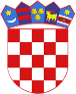 R  E  P  U  B  L  I  K  A    H  R  V  A  T  S  K  APOŽEŠKO-SLAVONSKA  ŽUPANIJAGRAD  POŽEGAGradonačelnikKLASA: 023-05/20-01/1 URBROJ: 2177/01-02/01-20-3 Požega, 20. studeni 2020.Na temelju članka 44. stavka 1. i članka 48. stavka 1. točke 7. Zakona o lokalnoj i područnoj (regionalnoj) samoupravi (NN, broj: 33/01, 60/01.- vjerodostojno tumačenje, 129/05., 109/07., 125/08., 36/09., 150/11., 144/12., 19/13.- pročišćeni tekst, 137/15.- ispravak, 123/17. i 98/19.), a u svezi s člankom 39. Zakona o proračunu (NN, broj: 87/08., 136/12. i 15/15.), te članka 61. stavka 3. podstavka 27. Statuta Grada Požege (Službene novine Grada Požege, broj: 3/13.,19/13., 5/14., 19/14., 4/18., 7/18.- pročišćeni tekst, 11/18., 12/19. i 2/20.), na prijedlog pročelnika Upravnih tijela Grada Požege, Gradonačelnik Grada Požege, dana 20. studenog 2020. godine, donosi PROGRAM RADAUPRAVNIH TIJELA GRADA POŽEGE ZA 2021. GODINUI.Ovim Programom utvrđuje se Program rada Upravnih tijela Grada Požege za 2021. godinu (u nastavku teksta: Program rada).II.Ovaj Program rada prikazuje se po pojedinim Upravnim tijelima Grada Požege, kako slijedi:I.	PROGRAM RADA UPRAVNOG ODJELA ZA SAMOUPRAVUNa temelju Odluke o ustrojstvu upravnih tijela Grada Požege (Službene novine Grada Požege, broj: 19/13., 8 /14., 9/16., 14/16. i 19/18.- u nastavku teksta: Odluka o ustrojstvu), Upravni odjel za samoupravu Grada Požege ( u nastavku teksta: UOS), obavlja:1. poslove u svezi s provedbom izbora, u smislu posebnih propisa, uključujući i izbore za tijela mjesne samouprave, poslove u svezi s radnim odnosima službenika i namještenika upravnih tijela, poslove pisarnice, te poslove prijepisa za upravna tijela2. iz područja kulture, tehničke kulture, sporta, predškolskog odgoja i školstva, socijalne skrbi i zdravstva obavlja poslove koji obuhvaćaju: -	planiranja i osiguravanja sredstava za zadovoljavanje javnih potreba u predškolskom odgoju i djelomično osiguranje sredstava za osiguravanje javnih potreba u osnovnom obrazovanju. -	poslove zdravstva koji obuhvaćaju koordinaciju aktivnosti u primarnoj zdravstvenoj zaštiti u radu ustanova i drugih osoba koje pružaju zdravstvenu zaštitu.-	poslove socijalne skrbi koji obuhvaćaju poticanje i primjenu mjera zaštite životnog standarda, te zbrinjavanje socijalno ugroženih osoba -	poticanja kulturno-umjetničkog promicanja Grada Požege, osiguravanjem sredstva za zadovoljavanje javnih potreba u kulturi, te poticanje sponzorstva i donatorstva u kulturi-	poslove koji obuhvaćaju koordinaciju u izradi i odabiru programa javnih potreba u sportu i tehničkoj kulturi, te poslove praćenja, kontrole i realizacije programa za razvoj sporta i tehničke kulture3.	poslove redakcije i službene objave akata Grada Požege4.	u okviru Odsjeka za pravne poslove obavlja poslove javne nabave i imovinsko-pravni poslove u svezi s upravljanjem, raspolaganjem i stjecanjem nekretnina Grada Požege (osim poslova u svezi raspolaganja javnim površinama i javno-prometnim površinama u vlasništvu Grada Požege) 5.	poslove održavanja radnih prostorija, kao i druge pomoćno-tehničke poslove.U 2021. godini UOS će obavljati poslove vezane uz održavanje sjednica Gradskog vijeća Grada Požege (u nastavku teksta: Gradsko vijeće). Planira se održati pet sjednica Gradskog vijeća. Gradsko vijeće kao predstavničko tijelo Grada Požege, donosit će akte u okviru prava i dužnosti Grada Požege kao jedinice lokalne samouprave, odnosno grada sjedišta Požeško-slavonske županije, sukladno odredbama Ustava RH (NN, broj: 56/90., 135/97., 898., 113/00., 124/00., 28/01., 41/01., 85/10.- pročišćeni tekst i 5/14.), Europskoj povelji o lokalnoj samoupravi (NN, broj: 4/97.), Zakonu o lokalnoj i područnoj (regionalnoj) samoupravi (NN, broj: 33/01., 60/01.- vjerodostojno tumačenje, 106/03., 129/05., 109/07., 125/08., 36/09., 150/11., 144/12., 19/13.- pročišćeni tekst, 137/15.- ispravak, 123/17. i 98/19.), ostalim zakonima i Statutu Grada Požege (Službene novine Grada Požege, broj: broj: 3/13.,19/13., 5/14., 19/14., 4/18., 7/18.- pročišćeni tekst, 11/18., 12/19. i 2/20.- u nastavku teksta : Statut). Prema navedenim zakonima i aktima odlučivat će o potrebama i interesima građana od lokalnog značenja, osobito o uređenju prostora i urbanističkom planiranju, o uređenju i stanovanju, o komunalnom gospodarstvu, o izdavanju građevinskih dozvola i lokacijskih dozvola, drugih akata vezanih uz gradnju, te provedbe prostornog uređenja, o brizi za djecu, socijalnoj skrbi, primarnoj zdravstvenoj zaštiti, kulturi, sportu i tehničkoj kulturi, o odgoju i obrazovanju, zaštiti potrošača, protupožarnoj i civilnoj zaštiti, o prometu na području Grada Požege, o održavanju cesta, o zaštiti i unapređenju prirodnog okoliša, te o ostalim poslovima sukladno posebnim zakonima.U svrhu izvršavanja svojih zadaća i radi učinkovitijeg razvoja Grada Požege kao jedinice lokalne samouprave prema predviđanjima i procjeni obima poslova i zadaća koje proizlaze iz gore citiranog Zakona o lokalnoj i područnoj (regionalnoj) samoupravi, drugih posebnih zakona, Statuta i drugih općih akata Grada Požege u 2021. godini, kao prioritetni zadaci Gradskom vijeću nameću se za raspravu i donošenje sljedeći akti:SIJEČANJ - LIPANJ:Odluka o dodjeli javnih priznanja u 2021. godiniStatutarna Odluka o izmjenama i dopunama Statuta Grada Požege Izvješće o radu gradonačelnika i gradske uprave za period lipanj - prosinac 2021.Izvješće o izvršenju Programa održavanja komunalne infrastrukture u Grad Požege za 2020.Izvješće o izvršenju Programa gradnje objekata i uređaja komunalne infrastrukture za 2020. godinu Izvješće o realizaciji programa javnih potreba u kulturi za 2020. godinu u Gradu PožegiIzvješće o realizaciji programa javnih potreba u predškolskom odgoju i školstvu za 2020. godinu u Gradu PožegiIzvješće o realizaciji programa javnih potreba u socijalnoj skrbi za 2020. godinu u Gradu PožegiIzvješće o realizaciji programa javnih potreba u sportu za 2020. godinu u Gradu Požegi Izvješće o realizaciji programa javnih potreba u turizmu i ostalih udruga i društava za 2020. godinu u Gradu Požegi Godišnji izvještaj o izvršenju Proračuna Grada Požege za 2020. godinuIzmjene i dopune Proračuna Grada Požege za 2021. godinu Polugodišnji izvještaj o izvršenju Proračuna Grada Požege za 2021. godinuOdluku o sufinanciranju troškova Katoličke osnovne škole u Požegi u školskoj godini 2021./2022.SRPANJ - PROSINAC:Izvješće o radu gradonačelnika za razdoblje siječanj - lipanj 2021. Izvješće o realizaciji programa javnih potreba u kulturi u Gradu Požegi za prvo polugodište 2021. godineIzvješće o realizaciji programa javnih potreba u predškolskom odgoju i školstvu u Gradu Požegi za prvo polugodište 2021. Izvješće o realizaciji programa javnih potreba u socijalnoj skrbi u Gradu Požegi za prvo polugodište 2021. godine Izvješće o realizaciji programa javnih potreba u sportu u Gradu Požegi za prvo polugodište 2021. godineIzvješće o realizaciji programa javnih potreba u turizmu i ostalih udruga i društava u Gradu Požegi za prvo polugodište 2021. godineProračun Grada Požege za 2022. godinu sa Projekcijama za 2023.-2024. godinu i Plan razvojnih programa Grada Požege za 2023.- 2024.Odluka o izvršavanju Proračuna Grada Požege za 2022. godinu Program rada upravnih tijela Grada Požege za 2022. godinuProgram javnih potreba u kulturi u Gradu Požegi za 2022. godinu Programa javnih potreba predškolskom odgoju i školstvu u Gradu Požegi za 2022. godinuProgram javnih potreba u sportu u Gradu Požegi za 2022. godinuProgram javnih potreba socijalnoj skrbi u Gradu Požegi za 2022. godinuProgram javnih potreba turizmu i ostalih udruga i društava građana u Gradu Požegi za 2022. godinuOdluka o mjerilima i načinu rasporeda sredstava komunalne naknade za komunalne djelatnosti za 2022. godinuProgram održavanja komunalne infrastrukture i Opseg radova na održavanju uređenog građevinskog zemljišta u Gradu Požegi i prigradskim naseljima za 2022. godinuProgram gradnje objekata i uređaja komunalne infrastrukture za 2022. godinuOdluke o rasporedu sredstava naknada za zadržavanje nezakonito izgrađenih zgrada u prostoru za 2022. godinu, u predloženom tekstuOdluka o raspoređivanju sredstava za rad političkih stranaka i nezavisnih vijećnika zastupljenih u Gradskom vijeću Grada Požege u 2022. godiniProgram korištenja sredstava od raspolaganja poljoprivrednim zemljištem u vlasništvu Republike Hrvatske za Grad Požegu u 2022. godiniOsim navedenih akata, Gradsko vijeće razmatrat će i donositi druge odluke i akte zasnovane na zakonima koje donese Hrvatski sabor, odnosno Vlada Republike Hrvatske.Radna tijela Gradskog vijeća u sljedećoj kalendarskoj godini, sukladno Statutu i Poslovniku o radu Gradskog vijeća Grada Požege (Službene novine Grada Požege, broj: 9/13., 19/13., 5/14., 19/14., 4/18., 7/18.- pročišćeni tekst i 2/20. - u nastavku teksta: Poslovnik) proučavat će i razmatrati pojedina pitanja iz djelokruga rada Gradskog vijeća, te pripremati i podnositi odgovarajuće prijedloge radi praćenja utvrđene politike. U 2021. godini planira se održati po pet sjednica svakog radnog tijela, a po potrebi i više.U 2021. godini UOS će iz svog djelokruga pripremati prijedloge općih akata za Gradonačelnika Grada Požege (u nastavku teksta: Gradonačelnik) i Gradsko vijeće, sukladno zakonu i Statutu.UOS je obvezan izraditi zapisnike sa svih sjednica Gradskog vijeća i radnih tijela Gradskog vijeća, sukladno Poslovniku, kao i radnih tijela (u okviru djelokruga poslova ovoga UOS) koje je imenovao Gradonačelnik, te ih pohraniti u arhivu. Akti Grada koji su donijeti od strane Gradonačelnika i Gradskog vijeća objavit će u Službenim novinama Grada Požege kao i na službenoj internetskoj stranici Grada Požege. Planira se izdavanje dvadeset brojeva Službenih novina Grada Požege, koje će se uređivati i tiskati u okviru ovoga Upravnog odjela.UOS će pružati stručnu i administrativnu pomoć mjesnim odborima na području Grada Požege, Savjetu mladih Grada Požege, Dječjem gradskom vijeću i Vijeću srpske nacionalne manjine.Poslovi uredskog poslovanja, kao i dosad obavljat će se putem računala. UOS će u 2021. godini provoditi upravni postupak u predmetima vezanim za socijalnu skrb i radne odnose. Ostali postupci UOS odnose se na neupravni postupak, tj. akt poslovanja i to iz oblasti kulture, predškolskog odgoja, osnovnog obrazovanja, fizičke i tehničke kulture, javne nabave, imovinsko-pravnih poslova i drugo).Nadalje, vodit će se briga o zakonitosti rada UOS, a posebno će pratiti i usklađivati akte Grada Požege sa zakonima Republike Hrvatske.UOS će i nadalje voditi brigu o usavršavanju djelatnika (polaganju stručnih ispita, pohađanju seminara, nabavi potrebne stručne literature i slično).II.	PROGRAM RADA UPRAVNOG ODJELA ZA KOMUNALNE DJELATNOSTI I GOSPODARENJEUpravni odjel za komunalne djelatnosti i gospodarenje ( u nastavku teksta: Upravni odjel) će u 2021. godini, sukladno Odluci o ustrojstvu obavljati poslove koji se odnose na:1. uređenje područja Grada Požege, uređenje građevinskog zemljišta, obavljanje komunalnih djelatnosti, utvrđivanje obveza i naplate komunalnih i sličnih obveza, poslove koji se odnose na gospodarstvo, geodetske poslove, označavanje prostornih jedinica, zaštitu i spašavanje, komunalni red, prometno redarstvo, mjesnu samoupravu (osim izbora za mjesnu samoupravu) i to kako slijedi:- uređenje područja Grada Požege obuhvaća poslove izgradnje i održavanje objekata u vlasništvu Grada Požege, prometnica i drugih javnih površina- uređenje građevinskog zemljišta obuhvaća izgradnju komunalne i druge odgovarajuće infrastrukture- obavljanje komunalnih djelatnosti obuhvaća poslove obavljanja komunalnih djelatnosti, ustroj subjekata komunalnog gospodarstva u vlasništvu Grada Požege, te cijene komunalnih usluga- utvrđivanje i naplatu komunalnih i sličnih obveza koji obuhvaća upravne i druge poslove utvrđivanja tih obveza, te njihovu naplatu, uključujući i prisilnu naplatu- geodetski poslovi obuhvaćaju poslove osnivanja i vođenja katastra vodova- označavanje prostornih jedinica koje obuhvaća poslove evidencije, imenovanja i označavanja naselja, ulica i trgova- zaštita i spašavanje obuhvaćaju stručno-tehničke poslove zaštite koji spadaju u djelokrug Grada Požege- komunalni red obuhvaća uređivanje i nadzor komunalnog reda, te nadzor provođenja odluka o agrotehničkim mjerama i mjerama za uređenje i održavanje poljoprivrednih rudina uključujući i rad komunalnog redarstva Grada Požege- prometno redarstvo obavlja poslove nadzora i premještanja zaustavljenih i parkiranih vozila sukladno odredbama Zakona o sigurnosti prometa na cestama, poslove upravljanja prometom, poslove nadzora u zonama smirenog prometa, prometa u pješačkim zonama2. prostorno planiranje koje obuhvaća praćenje i analizu provođenja dokumenta prostornog uređenja, ocjenu provedenih mjera i njihove učinkovitosti na svrhovito gospodarenje prostorom i zaštitu vrijednosti prostora i okoliša, izradu izvješća o stanju u prostoru, te pripreme i provedbe mjera za unapređenje stanja u prostoru, poslove u svezi s izradom prostornih planova, akata o položajnim zonama i sličnih akata, poslove u svezi izdavanja građevinskih i lokacijskih dozvola, drugih akata vezanih uz gradnju, te provedbu dokumenta prostornog uređenja iz djelokruga Grada Požege. 3. prometa koji obuhvaćaju: - praćenje, analizu i normativno uređivanje, odgovarajuće označavanje, te nadzor cestovnog prometa, u smislu propisa o sigurnosti prometa na cestama - poslove u svezi raspolaganja javnim površinama i javno-prometnim površinama u vlasništvu Grada Požege4. zaštite okoliša koji obuhvaćaju praćenje stanja zaštite okoliša, te izradu studija, planova i drugih akata u svezi unapređenjem zaštite okoliša.5. mjesnu samoupravu koja obuhvaća poslove u svezi s radom mjesnih odbora (osim poslova izbora i konstituiranja tih tijela)6. Upravni odjel će u okviru Odsjeka za gospodarstvo, poduzetništvo i europske integracije obavljati poslove - iz područja gospodarstva koji obuhvaćaju poticanje razvoja gospodarstva posebno obrta, malog i srednjeg poduzetništva, uređenje uvjeta poslovanja gospodarskih subjekata (radno vrijeme i drugo)- pripreme i provedbe projekata financiranih iz fondova Europske Unije i ostalih izvora financiranja u području gospodarstva, poduzetništva, turizma, poljoprivrede, obnovljivih izvora energije, zaštite okoliša, kulture, ljudskih resursa, školstva, prometne infrastrukture, komunalne infrastrukture i slično, te će operativno će sudjelovati na praćenju, analizi i predlaganju izrade strateških razvojnih planova kao i provedbe akcijskih planova za 2021. godinu.Ovaj Upravni odjel obavlja i druge poslove iz samoupravnog djelokruga, sukladno zakonu, dugim propisima i aktima Grada Požege.U privitku se daje se tabelarni prikaz radova Upravnog odjela u 2021. godini (Prilog 1.) koji čini sastavni dio ovoga Programa.III.	PROGRAM RADA UPRAVNOG ODJELA ZA FINANCIJE 1. Na temelju Odluke o ustrojstvu, Upravni odjel za financije Grada Požege (u nastavku teksta: UOF) obavlja poslove u svezi s propisivanjem i naplatom poreza Grada Požege, politikom planiranja i ostvarivanja prihoda, izradom nacrta proračuna i rebalansa proračuna, praćenjem provedbe proračuna, izradom polugodišnjeg i godišnjeg obračuna proračuna, izradom periodičnih i godišnjeg financijskog izvještaja, financijskom evidencijom imovine, sastavljanjem bilance imovine, vođenjem knjigovodstvene evidencije o svim računima koji čine proračun, poslovima financijskog poslovanja, likvidature, blagajne, obračuna plaća, osiguravanja imovine i likvidacije polica, te poslove naplate odštetnih zahtjeva. Navedeni poslovi vezani uz proračun, rebalans proračuna, te financijsko-računovodstveni poslovi obavljat će se u skladu sa Zakonom o proračunu i važećim propisima.U UOF također će se obavljati financijsko-računovodstveni poslovi za proračunske korisnike (Gradski muzej Požega, Gradska knjižnica i čitaonica Požega, Gradsko kazalište Požega, Dječji vrtić Požega, Vijeće srpske nacionalne manjine Grada Požege, Javna vatrogasna postrojba Grada Požege, Javna ustanova - Sportski objekti Požega, Javna ustanova Lokalna razvojna agencija Požega).2. U UOF za 2021. godinu planiraju se sljedeći poslovi:- sastavljanje godišnjeg financijskog izvještaja za 2020. godinu za Grad Požegu i proračunske korisnike sukladno Pravilniku o financijskom izvještavanju u proračunskom računovodstvu (NN, broj: 3/15., 93/15., 135/15., 2/17., 28/17.,112/18. i 126/19.).- sastavljanje konsolidiranog izvještaja za 2020. godinu za Grad Požegu- sastavljanje tromjesečnih, polugodišnjih i devetomjesečnih izvještaja za Grad Požegu i prethodno navedene proračunske korisnike- obrada inventurnih stanja osnovnih sredstava, sitnog inventara, potraživanja, obveza, te obračun ispravka vrijednosti dugotrajne imovine- zaključivanje poslovnih knjiga za 2020. godinu i arhiviranje istih, te otvaranje novih za 2021. godinu- sastavljanje Godišnjeg izvještaja o izvršenju Proračuna Grada Požege za 2020. godinu- svakodnevno utvrđivanje zakonske i računske ispravnosti dokumenata (izvoda, ulaznih računa, blagajničkih izvještaja i temeljnica za knjiženje)- svakodnevno kontiranje dokumenata i knjiženje dokumenta- knjiženje analitike osnovnih sredstava i sitnog inventara- vođenje blagajničkog poslovanja- plaćanje po svim ulaznim fakturama za sve proračunske korisnike sa računa riznice, obračun PDV- a po prijenosu porezne obveze i izvještavanje Porezne uprave, plaćanje za prijenos sredstava osnovnim školama i drugim korisnicima- sastavljanje prijedloga kompenzacija i knjiženja istih- vođenje knjige ulaznih faktura- obračun i isplata plaća i drugih primanja i popunjavanje svih obrazaca vezano za plaću, te dostavljanje JOPPD obrasca Poreznoj upravi za Grad Požegu i proračunske korisnike - obračun isplata naknada gradskim vijećnicima, članovima radnih tijela Gradskog vijeća i povjerenstava- stalna kontrola i ažuriranje podataka- praćenje izvršenja Proračuna Grada Požege- izrada Izmjena i dopuna Proračuna Grada Požege za 2021. godinu- suradnja sa drugim upravnim tijelima Grada Požege pri sastavljanju izvještaja za decentralizirane funkcije o potrošnji sredstava doznačenih decentraliziranim funkcijama i izvještaja o plaćenim rashodima iz sredstava decentraliziranih funkcija za 2021. godinu- sastavljanje Polugodišnjeg obračuna proračuna Grada Požege za 2021. godinu- izrada Prijedloga Proračuna i projekcija Grada Požege za 2022.-2024. godinu- sastavljanje uputa za provedbu popisa imovine i obveza na dan 31. prosinca 2021. godine- poslovi financijskog upravljanja i kontrola u suradnji sa drugim upravnim tijelima- priprema materijala za Gradsko vijeće i Upravni odbor za financije Gradskog vijeća tijekom godine- praćenje zakonskih propisa i primjena istih.U svezi komunalne naknade, komunalnog doprinosa, spomeničke rente, zakupa i drugih naknada za 2021. godinu planiraju se sljedeći poslovi:- usklađenje analitičke evidencije sa sintetičkom za 2020. godinu - otvaranje knjiga za 2021. godinu- usklađivanja analitičke evidencije sa sintetičkom evidencijom tijekom 2021. godine (jedanput  mjesečno)- knjiženje uplata na karticama u saldakontiju- izdavanje računa, uplatnica - praćenje dinamike pristizanja uplata i primjene odgovarajućih zakonskih mjera - rad sa strankama.U UOF će se također obavljati i poslovi izrade prijedloga odluke o gradskim porezima, a razrez i naplatu gradskih poreza obavljati će Porezna uprava u suradnji sa Upravnim odjelom za financije.3. Kroz UOF provodi se program 1000 Redovna djelatnost. Program obuhvaća aktivnosti kojima se osiguravaju sredstva za redovno financiranje prava zaposlenika iz radnog odnosa, uključujući vježbenike za sve odjele gradske uprave, sredstva za podmirivanje materijalnih rashoda, za podmirenje financijskih rashoda, za otplatu kredita, te podmirenje svih ostalih rashoda za nesmetano obavljanje upravnih, stručnih i ostalih poslova u upravnim tijelima gradske uprave. Za ostvarenje programa u 2021. godini planirana su sredstva u iznosu 18.000.000,00 kn, a ona se raspoređuju kroz sljedeće aktivnosti i projekte:3.1. Aktivnost A100001 Osnovna aktivnost upravnih tijela Grada Požege - planirana sredstva iznose 11.698.000,00 kn.Navedena aktivnost sastoji se od plaća i naknada za zaposlene, te doprinosa na plaće i ostalih rashoda za zaposlene kao što su nagrade, darovi, otpremnine, te ostale naknade utvrđene Kolektivnim ugovorom.U ovoj aktivnosti planiraju se i naknade troškova zaposlenima, materijalni i financijski troškovi, odnosno svi troškovi kojima se zadovoljavaju potrebe za rad svih upravnih tijela Grada Požege. 3.2. Aktivnost A100002 Tekuća zaliha proračuna - planirana sredstva iznose 250.000,00 kn. Navedena aktivnost sastoji se od financiranja nepredviđenih troškova za koje nisu osigurana sredstva u proračunu ili za namjene za koje se tijekom godine pokaže da za njih nisu planirana dovoljna sredstva jer ih pri planiranju proračuna nije bilo moguće predvidjeti.3.3. Kapitalni projekt K100001 Nabava opreme - planirana je u iznosu od 622.000,00 kn.Navedeni projekt sastoji se od podmirenja zakupnine, odnosno leasinga za službene automobile za potrebe gradonačelnika i službi, zakupnine za fotokopirne uređaje i računalne programe, nabave računala i računalne opreme, uredske, komunikacijske, opreme za grijanje, ventilaciju i hlađenje, radio i TV prijemnike i opreme za ostale namjene, te ulaganja u računalne programe, a sve potrebno kako bi se osigurali zadovoljavajući uvjeti rada.3.4. Tekući projekt T100001 Otplata primljenih zajmova – planirana sredstva iznose 4.730.000,00 kn. Ovaj projekt odnosi se na:- povrat glavnice i plaćanje kamate, te tečajnih razlika temeljem Ugovora o kreditu broj: KO-06/16 iz 2016. godine, zaključenoga između Grada Požege i Hrvatske banke za obnovu i razvitak (HBOR), Zagreb. Odobreni kredit u svrhu izgradnje kapitalnih objekata komunalne infrastrukture u iznosu od 35.000.000,00 kn, odnosno u protuvrijednosti 4.594.273,78 EUR po srednjem tečaju Hrvatske narodne banke, na dan korištenja kredita, uz valutnu klauzulu, s rokom vraćanja od 15 godina, uključujući 4 godine počeka, s promjenjivom kamatnom stopom od 4,00% godišnje, naknadom za neiskorišteni iznos kredita od 0,25% godišnje, te uz dospijeće anuiteta tromjesečno nakon počeka otplate od četiri godine. Kredit je realiziran sa 31.12.2017. godine. Dodatkom I. Ugovoru o kreditu broj: KO-06/16 od 13. studenog 2019. godine, koji se primjenjuje od 1. siječnja 2020. godine, skraćuje se poček sa četiri na dvije godine, te je prva rata glavnice dospjela na naplatu 31. ožujka 2020. godine. Kamatna stopa je smanjena sa 4% promjenjiva na 2% fiksna godišnje, a obračunava se i naplaćuje tromjesečno i primjenjuje od 1. siječnja 2020.godinei nadalje. Planirani iznos po ovom kreditu za navedene rashode i izdatke iznosi 3.875.000,00 kn.- plaćanje glavnice i kamate za kredit za koji se Grad Požega planira zadužiti u 2021. godini kod HBOR-a za financiranje projekta Energetski ekološki učinkovita javna rasvjeta u visini 12.500.000,00 kn, s rokom otplate 5 godina i kamatom 0,25 % godišnje. Planirani iznos po ovom kreditu za navedene rashode i izdatke iznosi 855.000,00 kn.3.5. Tekući projekt T100004 Lokalni izbori – planirana sredstava iznose 700.000,00 kn. Ovaj projekt odnosi se na planirane rashode za predstojeće lokalne izbore u svibnju 2021. godini za izvršno, odnosno predstavničko tijelo Grada Požege. 4. Zakonska osnova za uvođenje programa:- Zakon o proračunu (NN, broj: 87/08., 136/12. i 15/15.)- Zakon o lokalnoj i područnoj (regionalnoj) samoupravi (NN, broj: 33/01.,60/01.-vjerodostojno tumačenje, 106/03., 129/05.,109/07.,125/08.,36/09.,150/11., 144/12., 19/13.-pročišćeni tekst, 137/15.-ispravak, 123/17. i 98/19.)- Zakon o službenicima i namještenicima u lokalnoj i područnoj (regionalnoj) samoupravi (NN, broj: 86/08., 61/11., 4/18. i 112/19.)- Zakon o plaćama u lokalnoj i područnoj (regionalnoj) samoupravi (NN, broj: 28/10.)- Zakon o sustavu unutarnjih kontrola u javnom sektoru (NN, broj: 78/15. i 102/19.)- Statut Grada Požege (Službene novine Grada Požege, broj: 3/13.,19/13.,5/14., 19/14.,4/18.,7/18.-pročišćeni tekst, 11/18., 12/19. i 2/20.)- Odluka o koeficijentima za obračun plaća službenika i namještenika u upravnim tijelima Grada Požege (Službene novine Grada Požege, broj: 17/17. i 19/18.)- Odluka o plaći i drugim materijalnim pravima gradonačelnika i zamjenika gradonačelnika Grada Požege (Službene novine Grada Požege, broj: 1/15. i 14/15.) - Odluka o izmjeni Odluke o naknadama za rad članova Gradskog vijeća Grada Požege, članova radnih tijela Gradskog vijeća Grada Požege, članova Savjetodavno-stručnog tijela Gradonačelnika Grada Požege i članova radnih tijela Grada Požege (Službene novine Grada Požege, broj: 10/10.,13/12. i 15/13.)- Odluka o naknadi za rad zamjenika gradonačelnika Grada Požege koji svoju dužnost obnaša bez zasnivanja radnog odnosa (Službene novine Grada Požege, broj: 10/10., 13/12., 9/13. i 15/13.) - Kolektivni ugovor za zaposlene u upravnim tijelima Grada Požege (Službene novine Grada Požege, broj: 1/17.)- Zakon o sustavu unutarnjih kontrola u javnom sektoru (NN, broj: 78/15. i 102/19.).5. Opći cilj: pratiti i financirati troškove rada svih upravnih tijela Grada Požege u skladu sa zakonskim propisima u okviru planiranih proračunskih sredstava, poštujući načelo ekonomičnosti, te namjenskog i svrhovitog korištenja sredstava, pravovremeno podmirivati obveze proizašle iz primljenih kredita, a sve u cilju učinkovitog i djelotvornog pružanja javnih usluga i funkcioniranja Grada. Posebni cilj: provoditi mjere efikasnog korištenja sredstava kako bi se više sredstava usmjerilo na razvojne programe i projekte drugih upravnih tijela.Pokazatelj rezultata: Izvršavanje poslova iz djelokruga rada, redovito podmirivanje svih financijskih obveza prema zaposlenicima, bankama i ostalima (Jedinica: %; Polazna vrijednost: 100, Ciljana vrijednost u 2021., 2022. i 2023.: 100)Planirana sredstva u 2021.: 18.000.000,00 knPlanirana sredstva u 2022.: 18.892.000,00 knPlanirana sredstva u 2023.: 18.892.000,00 kn.IV.	PROGRAM RADA UREDA GRADONAČELNIKA Djelokrug rada Ureda gradonačelnika (u nastavku teksta: Ured) utvrđen je Odlukom o ustrojstvu. Ured obavlja poslove i zadatke koji se odnose na neposredno, stručno i administrativno opsluživanje gradonačelnika i drugih dužnosnika Grada Požege (u nastavku teksta: Grad), te poslove informiranja, pristupa informacijama, odnosa s javnošću i protokola, obavlja poslove suradnje s udrugama i humanitarnim organizacijama na području Grada, poslove gradskog informatičkog sustava, te poslove zastupanja Grada pred pravosudnim i drugim državnim tijelima.Sukladno utvrđenom djelokrugu rada, okvirno se planiraju zadaci tijekom kalendarske godine radi postizanja međusobnog informiranja, izgradnje društvene odgovornosti i ostvarivanja zajedničkih interesa za Grad. Tijekom godine dinamika izvršenja zadataka Ureda ovisi o dinamici poslova drugih tijela za koje ih Ured obavlja. Neposredno stručno i administrativno opsluživanje gradonačelnika i drugih dužnosnikaU skupini poslova izravno vezanih za opsluživanje gradonačelnika obavljaju se poslovi planiranja, vođenja evidencije i organizacije primanja građana, predstavnika udruga građana i drugih subjekata, te poslovi primanja upita građana, pružanja odgovora, prosljeđivanja upita gradskim upravnim tijelima i drugim institucijama i subjektima, evidencija postavljenih upita i pruženih odgovora u cilju bržeg i kvalitetnijeg komuniciranja s građanima i sl. Sukladno tim zadacima vode se potrebna usklađivanja terminskih obveza, odnosno kalendar gradonačelnika, te njegova realizacija.Za potrebe gradonačelnika i potrebe drugih dužnosnika Grada organizira se prijevoz službenim automobilom, te pripadajuće evidencije i obveze.Poslovi protokolaPoslovi protokola obuhvaćaju organizaciju događaja u kojem sudjeluje ili je nazočan gradonačelnik i drugi dužnosnici Grada i osobe koje predstavljaju Grad za vrijeme svečanih ili radnih posjeta te drugih primanja. S tim u svezi obavljaju se poslovi suradnje s osobama ili službama, ustanovama, drugim institucijama, nevladinim organizacijama i dr., poslovi izrade programa, planova, izvješća i drugih potrebnih materijala te koordinacija organiziranja različitih događaja ili skupova od značaja za Grad. Ured obavlja i poslove suradnje s udrugama i humanitarnim organizacijama na području Grada Požege.Poslovi informiranja i odnosa s javnošćuZa potrebe informiranja i prezentacije javnosti rada gradonačelnika, gradskih tijela i gradske uprave Ured obavlja poslove prikupljanja informacija, evidentiranja i oblikovanja podloga, pripreme i prilagodbe sadržaja za objavljivanje, poslove pripreme i dostavljanja informacija medijima, organiziranje konferencija za novinare, pripremu za davanje intervjua, povremeno izdavanje tiskanog i snimljenog materijala, prema potrebi priprema i oblikovanje materijala na novinare i sl. Za potrebe ostvarivanja javnosti rada pripremaju se izvješća i analize radi uspostave i unapređivanja odnosa gradske uprave sa svim vrstama javnosti o kojima ovisi uspješnost njenog rada, priprema i sudjeluje u izradi prezentacija, različitih podataka na pisani, odnosno audiovizualni i drugi prikladan načina. U cilju razvijanja i unapređivanja raznih oblika komunikacije između građana i gradske uprave, udruga građana i drugih neprofitnih organizacija, obavlja poslove izrade programa, planova, izvješća i drugih stručnih materijala, organiziranja tribina, savjetovanja i seminara o pitanjima značajnima za Grad.Poslovi ostvarivanja prava na pristup informacijamaZakonom o pravu na pristup informacijama detaljno je propisan postupak i rokovi povodom zahtjeva za pružanje informacija. S tim u svezi Ured obavlja poslove izrade izvješća i analiza postavljenih upita i pruženih odgovora u cilju bržeg i kvalitetnijeg informiranja građana. Poslovi u svezi s pristupom informacijama obuhvaćaju suradnju s drugim tijelima radi pružanja informacija, prikupljanje traženih informacija iz nadležnih izvora, njihova priprema za odobravanje pristupa, odnosno odlučivanje o zahtjevu sukladno propisima, uz propisano vođenje Službenog upisnika sukladno Pravilniku o ustroju, sadržaju i načinu vođenja službenog upisnika o ostvarivanju prava na pristup informacijama.Poslovi informatičkog sustava održavanja i razvoja web portala Grada i drugih oblika javnosti rada Ured organizira i izvršava poslove i zadatke koji zahtijevaju primjenu računalne tehnologije, uz praćenje i predlaganje promjena radi unapređivanja službene internetske stranice Grada. Poslovi izrade i održavanja službenih internetskih stranica Grada obuhvaćaju poslove prikupljanja, pripreme, oblikovanja, uređivanja i objavljivanja različitih sadržaja i potrebnih informacija, te njihovo evidentiranje. Ujedno pruža potporu za pripremu obrade podataka za prezentacije, tiskanje i sl. te obavlja dnevnu administraciju internetskih stranica.Informatički poslovi u svrhu digitalizacije i modernizacije sustava S ciljem digitalizacije i modernizacije sustava upravljanja gradom, gradske uprave i proračunskih korisnika, Ured obavlja složene poslove u svezi izrade, nabave održavanja i razvoja informatičkih sustava Grada Požege i proračunskih korisnika, poslove obrade podataka i prilagodbe podataka za korištenje iz baze podataka, sudjeluje u izradi projekata Strategije razvoja grada, te nadzire rad davatelja IT usluga. Također, obavlja informatičke edukacije djelatnika Grada Požege i proračunskih korisnika.U sklopu djelokruga ovoga Ureda obavljaju se poslovi zastupanja Grada pred pravosudnim i drugim tijelima te po potrebi i drugi poslovi i zadaci, za koje se ukaže potreba ili koji proizlaze iz programa i planova drugih tijela Grada.V.	PROGRAM RADA SLUŽBE ZA UNUTARNJU REVIZIJU Unutarnja revizija dio je sveobuhvatnog sustava unutarnje kontrole u javnom sektoru, neovisna je i objektivna aktivnost davanja stručnog mišljenja i savjeta za poboljšanje djelotvornosti procesa upravljanja rizicima, kontrola i upravljanja poslovanjem, odnosno korporativnog upravljanja s ciljem dodavanja vrijednosti i poboljšanja poslovanja korisnika proračuna. Strateškim planom rada Službe za unutarnju reviziju Grada Požege za razdoblje od 2021. do 2023. godine, koji mora biti izrađen do 31. prosinca 2020. godine, uređuje se poslovanje Službe za unutarnju reviziju Grada Požege za naredne tri godine koji ujedno predstavlja osnovu za Godišnji plan rada Službe za unutarnju reviziju Grada Požege koji se donosi za razdoblje od godinu dana. Godišnji plan se izrađuje za jednu kalendarsku godinu u skladu s postojećim resursima.Strateški plan Službe za unutarnju reviziju temelji se na procjeni rizika koji će biti izrađen primjenom metodologije procjene rizika i strateškog planiranja prema Uputi Ministarstva financija za izradu strateškog i godišnjeg plana unutarnje revizije i u dogovoru s gradonačelnikom Grada Požege, a odnosi se na procese koji će biti revidirani u razdoblju od 2021. do 2023. godine. Služba za unutarnju reviziju dužna je elektroničkim putem dostaviti strateški i godišnji plan unutarnje revizije Sektoru za harmonizaciju razvoja sustava unutarnjih kontrola Ministarstva financija do 31. siječnja 2021. godine.Služba za unutarnju reviziju u 2021. godini, primjenjujući propisanu metodologiju, provoditi će revizije sukladno planu unutarnje revizije i zahtjevima Gradonačelnika, sastavljati strateški i godišnji plan za unutarnju reviziju u suradnji s gradonačelnikom i na temelju procjene rizika, pratiti provođenje preporuka, sastavljati godišnja izvješća o radu i obavljenim unutarnjim revizijama, izvješće o učincima preporuka, izvještavati Gradonačelnika o obavljenim revizijama, sudjelovati na sastancima i seminarima koje organizira Sektor za harmonizaciju razvoja sustava unutarnjih kontrola, te surađivati s njom radi dobivanja i provođenja smjernica, podataka i podrške, surađivati s drugim jedinicama unutarnje revizije radi razmjene iskustava i informacija, obavljati administrativne poslove kao i sve ostale poslove po nalogu Gradonačelnika. Uz obavljanje poslova unutarnje revizije u Gradu Požegi, kao i kod njegovih proračunskih korisnika, sukladno Pravilniku o unutarnjoj reviziji u javnom sektoru, Služba će obavljati poslove unutarnje revizije i za dva trgovačka društva u većinskom vlasništvu Grada Požege. Planirane revizije biti će navedene u Strateškom i Godišnjem planu Službe za unutarnju reviziju.Zakonom o fiskalnoj odgovornosti propisana je izrada Mišljenja unutarnje revizije o sustavu unutarnjih kontrola za područja koja su bila revidirana u godini za koju se daje Izjava o fiskalnoj odgovornosti. Služba izrađuje Mišljenje za područja koja su bila revidirana u Gradu Požegi, a koje se, uz Izjavu o fiskalnoj odgovornosti, dostavlja Ministarstvu financija do 31. ožujka za prethodnu godinu. Služba izrađuje i Mišljenja unutarnje revizije o sustavu unutarnjih kontrola za područja koja su bila revidirana za trgovačka društva i proračunske korisnike kod kojih su obavljene revizije koje im dostavlja do 31. siječnja za prethodnu godinu.Na zahtjev Gradonačelnika ili Sektora za harmonizaciju sustava unutarnjih kontrola Ministarstva financija Služba unutarnje revizije podnosi pojedinačna i povremena izvješća.Kako bi se osigurala provedba Strateškog i Godišnjeg plana Službe za unutarnju reviziju imenovani unutarnji revizori dužni su nakon stjecanja stručnog ovlaštenja ministra financija za obavljanje poslova unutarnje revizije u javnom sektoru, održavati svoju stručnost u skladu s odredbama Naputka o kontinuiranom stručnom usavršavanju unutarnjih revizora u javnom sektoru radi održavanja uvjeta za obavljanje samostalnog rada u unutarnjoj reviziji, te u cilju unapređenja kvalitete rada unutarnje revizije. Naputkom je utvrđen status unutarnjih revizora, vrste i područja kontinuiranog usavršavanja, ispunjavanje uvjeta za stjecanje bodova, te izvještavanje o kontinuiranom stručnom usavršavanju unutarnjih revizora u javnom sektoru. Obzirom na mjere sprečavanja širenja korona virusa, tijekom 2020. godine unutarnji revizori su predviđene radionice za kontinuirano stručno usavršavanje pratili u on line obliku, a postoji mogućnost da će i u 2021. godini biti organizirane u istom obliku.U skladu s navedenim, unutarnji revizori će tijekom 2021. godine prisustvovati sastancima i seminarima koje organizira Sektora za harmonizaciju sustava unutarnjih kontrola Ministarstva financija, kao i stručnim seminarima koje organiziraju ostale stručne organizacije, na način na koji iste budu organizirane.Sukladno navedenom Naputku ovlašteni unutarnji revizori izrađuju i dostavljaju u elektroničkom obliku do 15. siječnja tekuće godine za prethodnu godinu Sektoru za harmonizaciju sustava unutarnjih kontrola Izvješće o stalnom stručnom usavršavanju ovlaštenog unutarnjeg revizora za javni sektor. Zbog nepredvidljivost budućih događanja uzrokovano širenjem pandemije korona virusa, a budući su radionice bile organizirane u on line obliku, prema obavijesti Ministarstva financija, Služba za 2020. godinu nije u obvezi dostavljati podatke o prikupljenim bodovima za priznavanje stalnog stručnog usavršavanja.III.Ovaj Program rada upućuje se Gradskom vijeću Grada Požege na usvajanje.GRADONAČELNIKDarko Puljašić, dipl.iur., v.r5. SJEDNICA GRADSKOG VIJEĆA GRADA POŽEGETOČKA 3.b) DNEVNOG REDAPRIJEDLOG ZAKLJUČKAO USVAJANJU IZMJENA I DOPUNA PROGRAMA RADA UPRAVNIH TIJELA GRADA POŽEGE ZA 2021. GODINUPREDLAGATELJ: Gradonačelnik Grada PožegeIZVJESTITELJ:	  Gradonačelnik Grada PožegeListopad 2021. 